Descriptif type Tessera Create Space 1
Mesure : m², par mètre carré, selon type Code de mesure : surface netteMatériau : Revêtement de sol textile tufté bouclé en dalles U3 P3
Fourniture d’un revêtement de sol textile tufté bouclé constitué de fibres 100 % Invista Antron Lumena polyamide, en dalles plombantes 50 x 50 cm, de type Tessera Create Space 1.

Il associera une très bonne résistance au trafic (nombre de tuft de 212 760 /m² (+ 10 %)) et une efficacité acoustique aux bruits de choc déclarée ΔLw = 25 dB pour une absorption acoustique de αw = 0,15.

Il sera antistatique bureautique et adapté pour pose dissipatrice.

En fin de vie, Tessera Create Space 1 sera 100% valorisable par le programme OPTIMUM.La dalle de moquette contient plus de 58 % de contenu recyclé sur la totalité de son poids et sa production est d’origine 100% renouvelable. Cela fait partie d’un système de gestion environnementale efficace certifié ISO 14001. L’usine qui produit les dalles de moquette est certifiée ISO 9001, SA 8000 et OHSAS 18001. Il bénéficiera impérativement d’une garantie de 10 ans et pourra obtenir une extension jusqu’à 6 ans supplémentaires (suivant conditions de mise en œuvre des tapis de propreté Coral ou Nuway du fabriquant (1)).
L’extension de garantie peut s’appliquer à partir du 2e ML de Tapis de Propreté Coral® ou de la mise en place d’un système Nuway® selon trafic (voir conditions sur www.forbo-flooring.fr).Spécifications techniques selon EN1308 et EN10041Spécifications techniques selon EN 14041BREEAM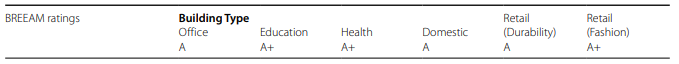 Mode de pose

Mode de pose :
Pose poissante ou collée : mise en œuvre et type de colle (type 541 eurofix anti slip) suivant préconisations du fabricant et dans le respect du NF DTU 53.12.
En fonction de la classification UPEC des locaux du CSTB et de la nature du support l'Entreprise devra utiliser les méthodologies de mise en œuvre qu'implique le classement E.
E1 : joints vifs
Dans le cas d'une pose sur terre-plein, l'entreprise prendra les dispositions nécessaires de préparation du support pour réaliser une barrière anti-humidité selon les prescriptions du NF DTU 53.12.
L'entreprise installera les compléments de finition utiles disponibles auprès du fabricant : plinthes complètes ou plinthes décoratives PVC.
Entretien :
L'entreprise en charge du nettoyage des revêtements devra impérativement respecter les protocoles d'entretien du fabricant.
La notice d'entretien devra être transmise par le présent lot revêtement de sol ou par le fabricant.
DescriptionDalle de moquette boucléeDimension50 x 50 cmÉpaisseur totale5,5 mm +/- 10 %Épaisseur du velours2,7 mm +/- 0,5 mmNombre de références18 coloris (5 m² par boîte)ClassificationEN 1307Classe 33Classification luxeEN 1307LC2Matière du velours100 % Invista Antron Lumena polyamideMéthode de teinture100 % solution dyedDensité du velours212 760 par m²+/- 10 %Poids du velours500 g/m² +/- 10 %Poids de velours effectiveISO 8543360 g/m²Densité du veloursISO 8543Poids total3.815 g/m² +/- 10 %SupportEN-ISO 23997Bitume & Polymères (flocons polyester)EnversProbac remplisseur minéral avec un faible montant debitume modifié et flocons polyester, contient plus que 76 % de contenu recyclé.Résistance à la chaise à roulettesBS EN985Minimum valeur R : ≥ 2,4Solidité des couleurs à la lumièreBS EN ISO 105 B02≥ 5Stabilité dimensionnelleBS EN 986≤ 0,2 %Réduction des bruits d’impactISO 10140-3ΔLw = 25 dBAbsorption acoustiqueEN ISO 354αw = 0,15Matériaux recyclésContient plus de 70 % de recycléGarantie10 ansRéaction au feuEN 13501-1Bfl -s1Résistance au glissementEN 13893DS≥0,30Accumulation charges électrostatiquesBS-ISO 10965 & EN1815<1 x 109 Ω: Antistatique. Tension au niveau du corps :passage (< 2 kV). Protection à vie grâce à l’utilisation de filantistatique et de doublure.Résistance thermiqueISO 83020,066 W/m-KLabel Gutwww.pro-dis.infoOui